DECLARATIONI hereby declare that given above information are true to the best of my knowledge and belief.Date :Place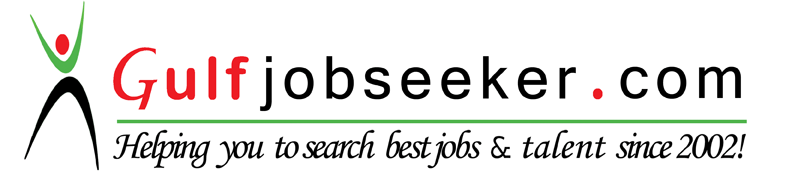 Contact HR Consultant for CV No: 336415E-mail: response@gulfjobseekers.comWebsite: http://www.gulfjobseeker.com/employer/cvdatabasepaid.php Contact HR Consultant for CV No: 336415E-mail: response@gulfjobseekers.comWebsite: http://www.gulfjobseeker.com/employer/cvdatabasepaid.php Contact HR Consultant for CV No: 336415E-mail: response@gulfjobseekers.comWebsite: http://www.gulfjobseeker.com/employer/cvdatabasepaid.php Executive SummaryA purchasing coordinator with a proven ability to establish and maintain an effective filing and archiving system for all purchasing activities and files in accordance with company and archiving procedures. Easy going by nature and able to get along with my colleagues and procurement manager. Currently looking forward to join a suitable position in your organisation.A purchasing coordinator with a proven ability to establish and maintain an effective filing and archiving system for all purchasing activities and files in accordance with company and archiving procedures. Easy going by nature and able to get along with my colleagues and procurement manager. Currently looking forward to join a suitable position in your organisation.A purchasing coordinator with a proven ability to establish and maintain an effective filing and archiving system for all purchasing activities and files in accordance with company and archiving procedures. Easy going by nature and able to get along with my colleagues and procurement manager. Currently looking forward to join a suitable position in your organisation.A purchasing coordinator with a proven ability to establish and maintain an effective filing and archiving system for all purchasing activities and files in accordance with company and archiving procedures. Easy going by nature and able to get along with my colleagues and procurement manager. Currently looking forward to join a suitable position in your organisation.STRENGTHSSTRENGTHSSTRENGTHSSTRENGTHSAdaptable to changing business climatesAdaptable to changing business climatesBusiness development & strategic planning.Problem solving & coordination abilities.Generate and apply new ideas.Excellent communication and interpersonal skills.Business development & strategic planning.Problem solving & coordination abilities.Generate and apply new ideas.Excellent communication and interpersonal skills.Qualifications Certified International Supply Chain Professional, CISCP-IPSCMI USA Training of certified international supply chain professional from Blue ocean Academy (Dubai)B.com (Computers) from osmania university (2012) (69%)Inter from Board of intermediate (A.P) (2009)   (73%)Career ProgressionPurchasing coordinator, National Piling, Dubai Purchasing coordinator, National Piling, Dubai Purchasing coordinator, National Piling, Dubai Mar 2014 – PresentMar 2014 – PresentMar 2014 – PresentAssistant Accountant , Ashoka builders.India.Assistant Accountant , Ashoka builders.India.Assistant Accountant , Ashoka builders.India.Assistant Accountant , Ashoka builders.India.Jan 2013 – Nov 2013Jan 2013 – Nov 2013Professional Development Purchase  Coordinator, National Piling, Dubai Assist in obtaining and studying comparative prices and quotations.Prepare purchase orders and review for accuracy. Maintain high level of knowledge while creating and verifying purchase order including proper product price.To study and find information to order correct materials.Research, and resolve purchasing issues and problems with incorrect orders and invoices,Maintain supplier price lists.Other duties as assigned.Making list of the material needs as per the project requirement.Involve in discussions with seniors while purchasing new material for company.  Assistant Accountant- Ashoka Builders, India.Maintains accounting records by making copies; filing documents.Weekly wages, petty cash and other journal posting Record business transactions and key daily worksheets to the general ledger systemTrack and audit petty cashMonitor customer accounts for non-payment and delayed payment.Maintain day to day Accounts & reporting Accountant on time to time.Professional Development Training Course The Tally ERP 9 course from sirocores institute.SAP (Fico) Diploma of 6 months from TRK InfoTech.IT SkillsMS Office, Internet & E-mail ApplicationsPersonal DetailsNationality:IndianDate of Birth:07 October 1992Visa Status:Employment VisaLanguagesNotice period::English, Hindi & Telugu,Arabic(limited)1 Month